Encontros e CelebraçõesUse este espaço para destacar observações feitas, tais como frases, relatos, experiência relevantes acontecidos durante os encontros.___________________________                                                                                               __________________________________Assinatura do Pároco                                                                                                                              Assinatura do(a) CatequistaCATEQUESE ADULTOSEncontros e CelebraçõesCATEQUESE ADULTOSEncontros e CelebraçõesArquidiocese de Porto AlegreVicariato: Digite o Vicariato Paróquia: Digite o Nome da ParóquiaArquidiocese de Porto AlegreVicariato: Digite o Vicariato Paróquia: Digite o Nome da ParóquiaArquidiocese de Porto AlegreVicariato: Digite o Vicariato Paróquia: Digite o Nome da ParóquiaArquidiocese de Porto AlegreVicariato: Digite o Vicariato Paróquia: Digite o Nome da ParóquiaArquidiocese de Porto AlegreVicariato: Digite o Vicariato Paróquia: Digite o Nome da ParóquiaArquidiocese de Porto AlegreVicariato: Digite o Vicariato Paróquia: Digite o Nome da ParóquiaArquidiocese de Porto AlegreVicariato: Digite o Vicariato Paróquia: Digite o Nome da ParóquiaArquidiocese de Porto AlegreVicariato: Digite o Vicariato Paróquia: Digite o Nome da ParóquiaArquidiocese de Porto AlegreVicariato: Digite o Vicariato Paróquia: Digite o Nome da ParóquiaArquidiocese de Porto AlegreVicariato: Digite o Vicariato Paróquia: Digite o Nome da ParóquiaArquidiocese de Porto AlegreVicariato: Digite o Vicariato Paróquia: Digite o Nome da ParóquiaArquidiocese de Porto AlegreVicariato: Digite o Vicariato Paróquia: Digite o Nome da ParóquiaArquidiocese de Porto AlegreVicariato: Digite o Vicariato Paróquia: Digite o Nome da ParóquiaArquidiocese de Porto AlegreVicariato: Digite o Vicariato Paróquia: Digite o Nome da ParóquiaArquidiocese de Porto AlegreVicariato: Digite o Vicariato Paróquia: Digite o Nome da ParóquiaArquidiocese de Porto AlegreVicariato: Digite o Vicariato Paróquia: Digite o Nome da ParóquiaArquidiocese de Porto AlegreVicariato: Digite o Vicariato Paróquia: Digite o Nome da ParóquiaArquidiocese de Porto AlegreVicariato: Digite o Vicariato Paróquia: Digite o Nome da ParóquiaArquidiocese de Porto AlegreVicariato: Digite o Vicariato Paróquia: Digite o Nome da ParóquiaArquidiocese de Porto AlegreVicariato: Digite o Vicariato Paróquia: Digite o Nome da ParóquiaAno: 2016Pároco: Digite o nome do párocoCatequista: Digite o nome do(a) CatequistaAno: 2016Pároco: Digite o nome do párocoCatequista: Digite o nome do(a) CatequistaAno: 2016Pároco: Digite o nome do párocoCatequista: Digite o nome do(a) CatequistaAno: 2016Pároco: Digite o nome do párocoCatequista: Digite o nome do(a) CatequistaAno: 2016Pároco: Digite o nome do párocoCatequista: Digite o nome do(a) CatequistaAno: 2016Pároco: Digite o nome do párocoCatequista: Digite o nome do(a) CatequistaAno: 2016Pároco: Digite o nome do párocoCatequista: Digite o nome do(a) CatequistaAno: 2016Pároco: Digite o nome do párocoCatequista: Digite o nome do(a) CatequistaAno: 2016Pároco: Digite o nome do párocoCatequista: Digite o nome do(a) CatequistaAno: 2016Pároco: Digite o nome do párocoCatequista: Digite o nome do(a) CatequistaAno: 2016Pároco: Digite o nome do párocoCatequista: Digite o nome do(a) CatequistaAno: 2016Pároco: Digite o nome do párocoCatequista: Digite o nome do(a) CatequistaAno: 2016Pároco: Digite o nome do párocoCatequista: Digite o nome do(a) CatequistaAno: 2016Pároco: Digite o nome do párocoCatequista: Digite o nome do(a) CatequistaAno: 2016Pároco: Digite o nome do párocoCatequista: Digite o nome do(a) CatequistaAno: 2016Pároco: Digite o nome do párocoCatequista: Digite o nome do(a) CatequistaAno: 2016Pároco: Digite o nome do párocoCatequista: Digite o nome do(a) CatequistaAno: 2016Pároco: Digite o nome do párocoCatequista: Digite o nome do(a) CatequistaAno: 2016Pároco: Digite o nome do párocoCatequista: Digite o nome do(a) Catequista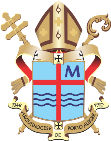 __________________________________                                                        _______________________________________Assinatura do(a) Catequista                                                                                           Assinatura do PárocoDATAData do Encontro__/____/____/____/____/____/____/____/____/____/____/____/____/____/____/____/____/____/____/____/____/____/____/____/____/____/____/____/____/____/____/____/____/____/____/__13/11__________________________________                                                        _______________________________________Assinatura do(a) Catequista                                                                                           Assinatura do PárocoNúmero do Encontro01020304050607080910111112131415161617181920212223242526__________________________________                                                        _______________________________________Assinatura do(a) Catequista                                                                                           Assinatura do PárocoTEMATema do EncontroAbertura do anoCaminhar com féDeus é amorRecusar o amorJesus Cristo: nosso SalvadorBatismo: porta da féCelebração da Entrega do EvangelhoDiscípulos da PalavraCreio em Deus PaiMaria: discípula e Mãe do SenhorJesus: Deus conoscoA Boa-Nova de JesusA alegria do Reino de DeusA alegria do Reino de DeusO Pai-NossoRito de entrega do Pai nossoO Reino de DeusDiscípulos de JesusAmar como Jesus amouPaixão e morte na cruzPaixão e morte na cruzCelebração do dia do catequistaA Ressurreição de JesusEntrega do CreioCreio no Espírito SantoCreio na IgrejaSacramentosRenovação das Promessas BatismaisEucaristia: ação de graçasA missaCrisma: confirmar a féCreio na remissão dos pecadosCelebração da PenitênciaCreio na vida eternaSer cristão: discípulo missionárioCelebração da Crisma e da Eucaristia__________________________________                                                        _______________________________________Assinatura do(a) Catequista                                                                                           Assinatura do Pároco1Digite aqui os nomes dos crismandos....................................__________________________________                                                        _______________________________________Assinatura do(a) Catequista                                                                                           Assinatura do Pároco2Em ordem alfabética....................................__________________________________                                                        _______________________________________Assinatura do(a) Catequista                                                                                           Assinatura do Pároco3....................................__________________________________                                                        _______________________________________Assinatura do(a) Catequista                                                                                           Assinatura do Pároco4....................................__________________________________                                                        _______________________________________Assinatura do(a) Catequista                                                                                           Assinatura do Pároco5....................................__________________________________                                                        _______________________________________Assinatura do(a) Catequista                                                                                           Assinatura do Pároco6....................................__________________________________                                                        _______________________________________Assinatura do(a) Catequista                                                                                           Assinatura do Pároco7....................................__________________________________                                                        _______________________________________Assinatura do(a) Catequista                                                                                           Assinatura do Pároco8....................................__________________________________                                                        _______________________________________Assinatura do(a) Catequista                                                                                           Assinatura do Pároco9....................................__________________________________                                                        _______________________________________Assinatura do(a) Catequista                                                                                           Assinatura do Pároco10....................................__________________________________                                                        _______________________________________Assinatura do(a) Catequista                                                                                           Assinatura do Pároco11....................................__________________________________                                                        _______________________________________Assinatura do(a) Catequista                                                                                           Assinatura do Pároco12....................................__________________________________                                                        _______________________________________Assinatura do(a) Catequista                                                                                           Assinatura do Pároco13....................................__________________________________                                                        _______________________________________Assinatura do(a) Catequista                                                                                           Assinatura do Pároco14....................................__________________________________                                                        _______________________________________Assinatura do(a) Catequista                                                                                           Assinatura do Pároco15....................................__________________________________                                                        _______________________________________Assinatura do(a) Catequista                                                                                           Assinatura do Pároco16....................................__________________________________                                                        _______________________________________Assinatura do(a) Catequista                                                                                           Assinatura do Pároco17....................................__________________________________                                                        _______________________________________Assinatura do(a) Catequista                                                                                           Assinatura do Pároco18....................................__________________________________                                                        _______________________________________Assinatura do(a) Catequista                                                                                           Assinatura do Pároco19....................................__________________________________                                                        _______________________________________Assinatura do(a) Catequista                                                                                           Assinatura do Pároco20....................................__________________________________                                                        _______________________________________Assinatura do(a) Catequista                                                                                           Assinatura do Pároco21....................................__________________________________                                                        _______________________________________Assinatura do(a) Catequista                                                                                           Assinatura do Pároco22....................................__________________________________                                                        _______________________________________Assinatura do(a) Catequista                                                                                           Assinatura do Pároco23....................................__________________________________                                                        _______________________________________Assinatura do(a) Catequista                                                                                           Assinatura do Pároco24....................................__________________________________                                                        _______________________________________Assinatura do(a) Catequista                                                                                           Assinatura do Pároco25....................................__________________________________                                                        _______________________________________Assinatura do(a) Catequista                                                                                           Assinatura do Pároco